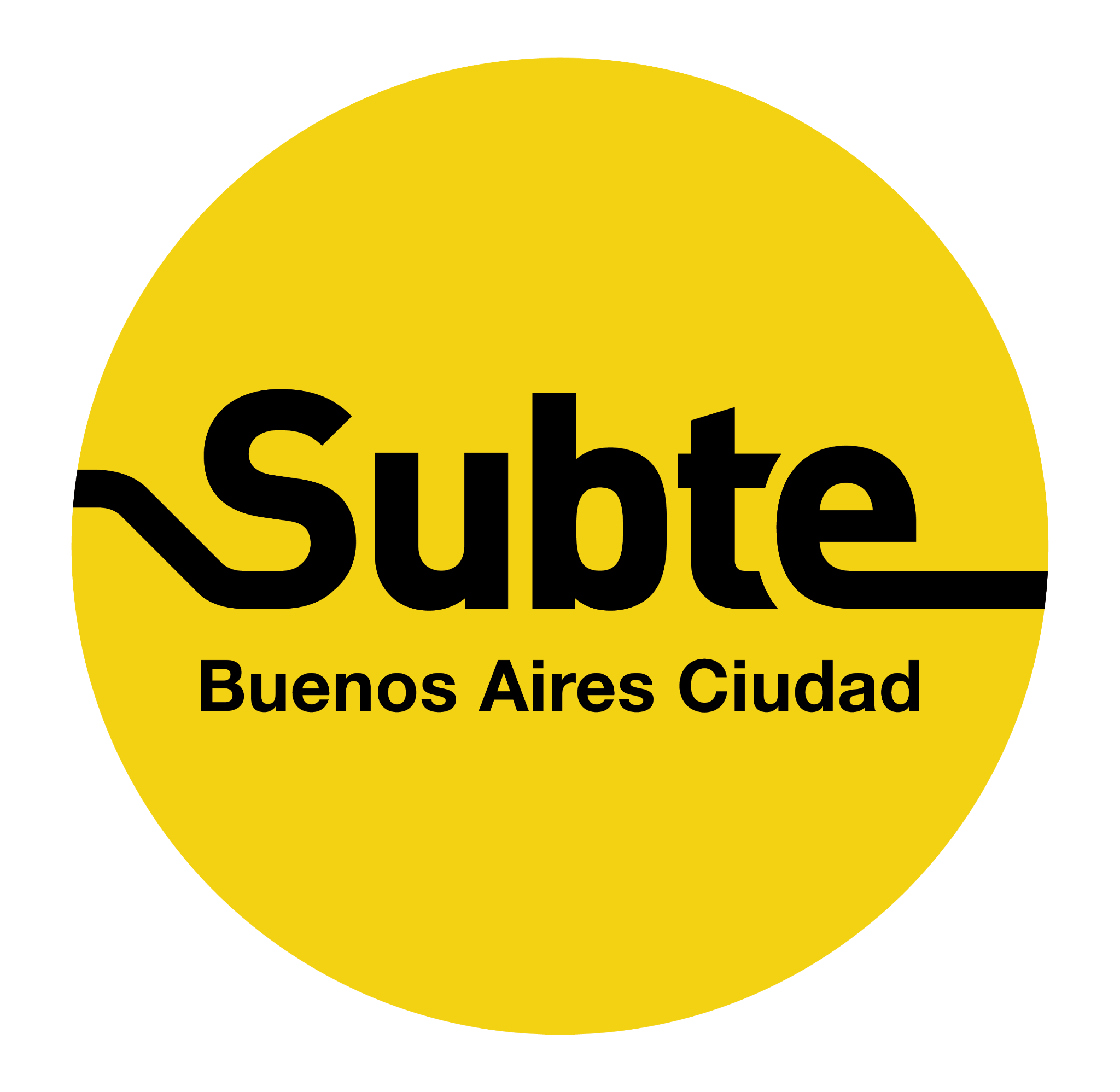 SubtesEste domingo, la Línea A modificará su horario de servicio por obras de infraestructuraAl igual que el domingo pasado, el próximo 15 de enero comenzará a funcionar a las 12 del mediodía, por la renovación del sistema de señales, que permitirá brindar un mejor servicio a usuarios y usuarias de la red.(Ciudad Autónoma de Buenos Aires, 12 de enero de 2023).- En el marco de la obra de renovación del sistema de señales que lleva adelante Subterráneos de Buenos Aires S.E. (SBASE), la Línea A modificará su horario de servicio este domingo 15 de enero, debido a la necesidad de realizar diversas pruebas de seguridad y frenado con formaciones.En la Línea A, como en la D, se está modernizando el sistema de señales, en este caso con la instalación de un sistema de tipo ATP (Automatic Train Protection), que permitirá brindar un servicio con mayor regularidad y mejorar la operación para los usuarios y usuarias de la red. En ese sentido, la línea que une Plaza de Mayo-Casa -Rosada con San Pedrito comenzará a funcionar a las 12 del mediodía y finalizará a las 22. Asimismo, el resto de los días continuará prestando un servicio especial por obras: de lunes a jueves mantendrá su horario habitual, el viernes finalizará media hora antes (a las 22:30 o 23 dependiendo de la cabecera), y el sábado lo hará de 6:30 a 22:30 o 23 -de acuerdo a la cabecera-.Los sistemas de señalamiento son sistemas de control y protección de las formaciones, cuya función principal es que circulen de forma segura asignando rutas e informando la posición de los trenes para evitar colisiones, es decir que están vinculados a la seguridad y a la frecuencia del servicio. 